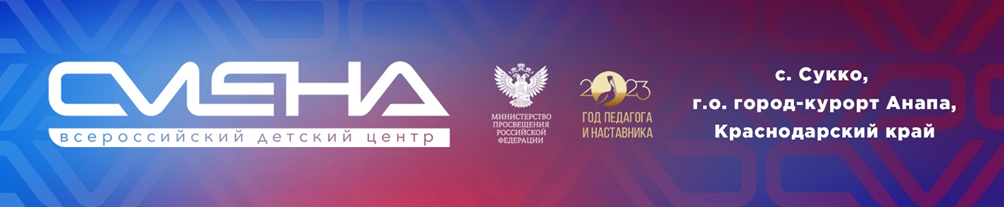 ПРЕСС-РЕЛИЗ20.02.2023 г.В «Смене» впервые проходит образовательная программа 
«Педагог России»Всероссийский детский центр встретил участников авторской образовательной программы «Педагог России». Она собрала более 320 школьников из 26 регионов страны. Смена посвящена Году педагога и наставника. 

	Участниками программы стали дети, проявившие интерес к профессии педагога. Образовательные занятия для ребят будут проходить на базе кластера универсальных педагогических компетенций «Педагог России». Он был презентован в «Смене» в 2022 году.  «“Педагог России” – авторская образовательная программа Всероссийского детского центра «Смена», приуроченная к Году педагога и наставника. Сегодня перед нами стоит важная задача – развитие у детей универсальных педагогических компетенций, которые необходимы не только будущим профессионалам, но и каждому человеку для личного развития, самореализации и успешного будущего. И конечно, необходимо, чтобы, кроме знаний и навыков, у ребят сформировались уважение и интерес к труду педагога. Тогда главная миссия смены будет выполнена»,  – отметил директор ВДЦ «Смена» Игорь Журавлев. С первого дня пребывания в детском центре участники программы погружаются в атмосферу конкурса профмастерства. Мероприятия для них пройдут в формате ролевой игры «Я – в профессии!». В учебно-игровой форме дети сформируют знания о педагогических специальностях и получат практический опыт через проектное обучение.Занятия для ребят организованы по пяти направлениям. На первом – «Моя будущая профессия» – школьники познакомятся с ключевыми событиями смены и примут участие в мотивационной дискуссии «Педагог – профессия или призвание?». Порассуждать и дать ответ на непростой вопрос ребята смогут, написав эссе. Это станет для них первым конкурсным испытанием.Второе направление – «Академия будущего педагога». В него входят занятия по развитию универсальных педагогических навыков: системного и критического мышления, командной работы, коммуникации, цифровой грамотности, межкультурного взаимодействия и других. Школьники познакомятся с основами профессии и создадут интеллект-карту современного педагога. В рамках реализации направления «Педагогическое наследие» ребята познакомятся с классиками отечественной педагогики, их ведущими идеями и посетят интерактивный «Музей педагогики». Кроме того, сменовцы снимут буктрейлеры (короткие ролики о книгах) по художественным произведениям, где главные герои – учителя и наставники. Собственные образовательные мероприятия ребята разработают и реализуют в ходе модуля «Лабиринт педагогических идей». Проекты участники программы представят на «Фестивале педагогических идей». На каждом занятии сменовцы будут работать с картой личного роста, где пропишут ключевые направления личностного саморазвития через педагогическую профессию. А на творческом конкурсе «Урок для учителя» ребята покажут, каким видят идеальный урок идеального педагога.Занятия по развитию универсальных педагогических компетенций со школьниками проведут специалисты «Школы педагогического мастерства» ВДЦ «Смена» и студенты Кубанского государственного университета. В Центре ребята также примут участие в мотивационной встрече с победителем конкурса «Воспитатель года Кубани-2022» Евгенией Примачок.   В течение смены у школьников будет возможность задавать вопросы специалистам Центра. Ответы они получат на итоговой пресс-конференции с педагогическим сообществом.  Финальным мероприятием смены станет командная презентация творческого  послания будущим и состоявшимся педагогам «Я – в профессии!».   Ребята создадут обращение в любой выбранной ими форме – видеоролик, творческая презентация, песня, литературное произведение, картина. По итогам обучения участники программы получат свидетельство о дополнительном образовании.Образовательная программа «Педагог России» – авторская  Всероссийского детского центра «Смена» – реализуется впервые при поддержке Министерства просвещения России. Цель программы – создать условия для формирования сообщества будущих педагогов страны на основе культурно-исторического наследия Российской Федерации, опыта и традиций отечественной педагогики.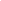 ФГБОУ ВДЦ «Смена» – круглогодичный детский центр, расположенный в с. Сукко Анапского района Краснодарского края. Он включает в себя четыре детских образовательных лагеря («Лидер», «Профи», «Арт», «ПрофессиУМ»), на базе которых реализуется более 80 образовательных программ. В течение года в Центре проходит 16 смен, их участниками становятся свыше 16 000 ребят из всех регионов России. Профориентация, развитие soft skills, «умный отдых» детей, формирование успешной жизненной навигации – основные направления работы «Смены». С 2017 года здесь действует единственный в стране Всероссийский учебно-тренировочный центр профессионального мастерства и популяризации рабочих профессий, созданный по поручению президента РФ. Учредителями ВДЦ «Смена» являются правительство РФ, Министерство Просвещения РФ. Дополнительную информацию можно получить в пресс-службе ВДЦ «Смена»: +7 (86133) 93-520, (доб. 246), press@smena.org. Официальный сайт: смена.дети.